مجلس حقوق الإنسانالدورة الرابعة والأربعون30 حزيران/يونيه - 17 تموز/يوليه 2020البند 3 من جدول الأعمالتعزيز وحماية جميع حقوق الإنسان، المدنية والسياسية والاقتصادية والاجتماعية والثقافية، بما في ذلك الحق في التنمية		باكستان، مصر*: تعديل لمشروع القرار A/HRC/44/L.21		44/...	القضاء على جميع أشكال التمييز ضد النساء والفتيات	ينبغي أن يكون نص الفقرة الحادية عشرة من الديباجة كما يلي:	وإذ يعيد تأكيد أن تمتع جميع النساء والفتيات تمتعاً كاملاً بجميع حقوق الإنسان يشمل الحق في التمتع بأعلى مستوى يمكن بلوغه من الصحة البدنية والعقلية، بما في ذلك الصحة الجنسية والإنجابية، من دون إكراه أو تمييز أو عنف، الأمم المتحدةA/HRC/44/L.32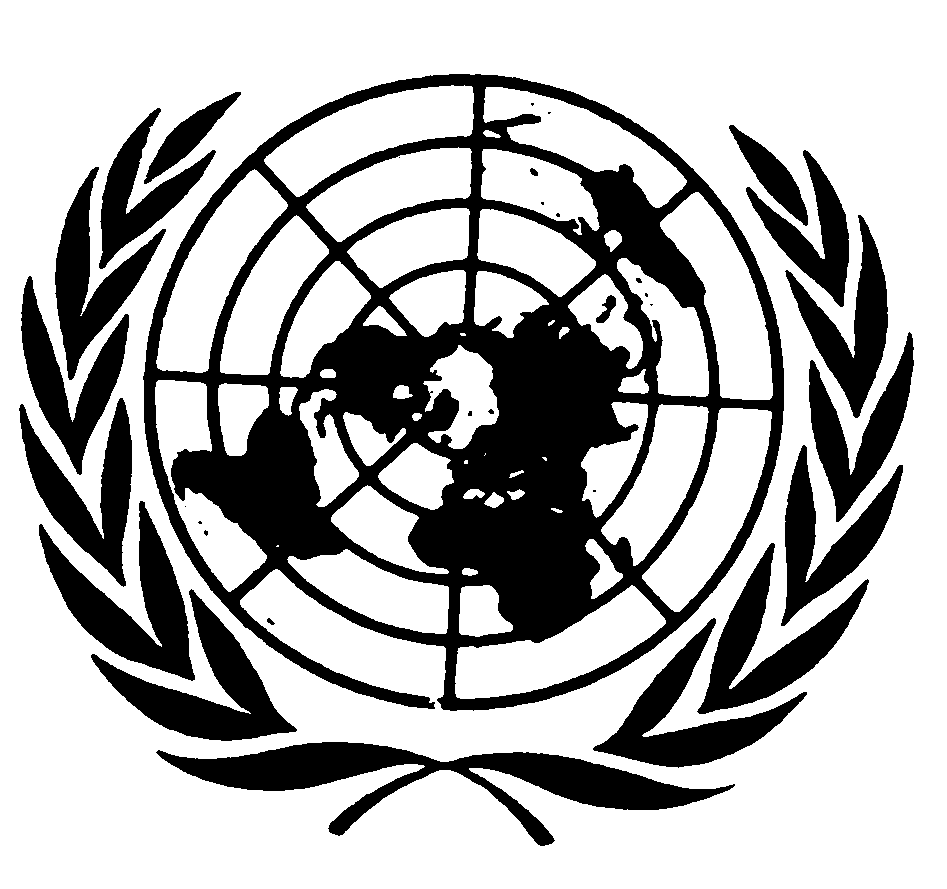 الجمعية العامةDistr.: Limited15 July 2020ArabicOriginal: English